2023年4月20日締切☆お店情報 ☆バルイベント情報 ＦＡＸ　0544-22-1799    メール　mail@fujinomiyabar.com富士宮元気バル2023年度 参加申込書　兼　情報シート　★今回よりオンラインからも申し込み頂けます★→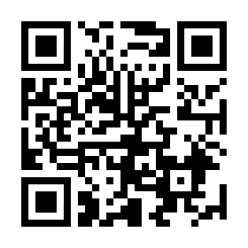 ※屋号 前回の情報を使用する（変更なし）☑住所 〒□電話番号 □バル営業時間 □定休日 □ホームページアドレス □使用できるクーポンや特典がある場合は記載下さい。担当者名 □担当者携帯番号（緊急時等） □FAX 番号（連絡事項お知らせ先） □メールアドレス（連絡事項お知らせ先） □写真はこちらに送ってください　　 ※写真（店舗及びメニューの写真）※ホームページに掲載します※画像には店名などわかるようファイル名を店舗名にするかメールに記載下さい。※提出後、順次ホームページに掲載されますので早めの提出をおすすめ致します。写真はこちらに送ってください　　 ※写真（店舗及びメニューの写真）※ホームページに掲載します※画像には店名などわかるようファイル名を店舗名にするかメールに記載下さい。※提出後、順次ホームページに掲載されますので早めの提出をおすすめ致します。昨年の写真を使用する（変更なし）□元気バルメニュー ※記載のない場合は一律「バル特別メニュー」と掲載します。 ※メニューの数に限りがある場合は、 「限定○○食」とお書きください。 ※ドリンクは次の内容をご記入ください。 ・種類（ソフトドリンク、アルコール、具体的種類など） ・量、大きさ（グラス、ジョッキなど）メニュー内容・限定の有無（食数限定等）昨年の情報を使用する（変更なし）□元気バルメニュー ※記載のない場合は一律「バル特別メニュー」と掲載します。 ※メニューの数に限りがある場合は、 「限定○○食」とお書きください。 ※ドリンクは次の内容をご記入ください。 ・種類（ソフトドリンク、アルコール、具体的種類など） ・量、大きさ（グラス、ジョッキなど）例）ビール中ジョッキか、お好きなソフトドリンク＋自慢の一品！
―――――――――――――――――――――――――――昨年の情報を使用する（変更なし）□その他同時開催のイベント等・情報提供等が有りましたらお知らせ下さい。